                  РЕШЕНИЕ                                                                 КАРАР           «28» декабря 2023г.               г.Елабуга	                      № 324О внесении изменений в решение Совета Елабужского муниципального района Республики Татарстан от 22 декабря 2010 года N 33 «Об утверждении Положения о порядке предоставления муниципальных преференций предприятиям, организациям и индивидуальным предпринимателям»В соответствии с Федеральным законом от 3 июля 2018 г. N 185-ФЗ "О внесении изменений в отдельные законодательные акты Российской Федерации в целях расширения имущественной поддержки субъектов малого и среднего предпринимательства", Совет Елабужского муниципального районаРЕШИЛ:1. Внести в Положения о порядке предоставления муниципальных преференций предприятиям, организациям и индивидуальным предпринимателям, утверждённое решением Совета Елабужского муниципального района Республики Татарстан от 22 декабря 2010 года N 33 следующие изменения:1.1.  Пункт 8 главы 3 Положения изложить в следующей редакции: «8. Оказание имущественной поддержки субъектам малого и среднего предпринимательства и организациям, образующим инфраструктуру поддержки субъектов малого и среднего предпринимательства, осуществляется в виде передачи во владение и (или) в пользование муниципального имущества, в том числе земельных участков (за исключением земельных участков, предназначенных для ведения личного подсобного хозяйства, огородничества, садоводства, индивидуального жилищного строительства), зданий, строений, сооружений, нежилых помещений, оборудования, машин, механизмов, установок, транспортных средств, инвентаря, инструментов, на возмездной основе, безвозмездной основе или на льготных условиях.».2. Настоящее решение подлежит официальному опубликованию.3. Контроль за исполнением настоящего решения возложить на комиссию по вопросам экономического развития бюджета, налогов, тарифной политики, содействия предпринимательству и туризму.Заместитель председателя                                                                         Р.Л. ИслановСОВЕТ ЕЛАБУЖСКОГО МУНИЦИПАЛЬНОГОРАЙОНАРЕСПУБЛИКИ ТАТАРСТАН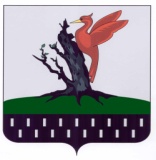 ТАТАРСТАН РЕСПУБЛИКАСЫАЛАБУГА  МУНИЦИПАЛЬРАЙОН   СОВЕТЫ